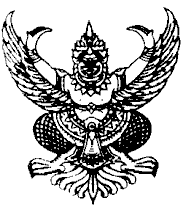 ที่   สข 56604.1/21					    		ศูนย์พัฒนาเด็กเล็กศรีวิชัย	ม.8  ต.คูหาใต้	อำเภอรัตภูมิ  จังหวัดสงขลา2 กันยายน 2563เรื่อง  ขอส่งโครงการฉบับแก้ไขที่ผ่านการอนุมัติจากคณะกรรมการกองทุนฯเรียน  ประธานคณะกรรมการบริหารกองทุนหลักประกันสุขภาพเทศบาลตำบลคูหาใต้สิ่งที่ส่งมาด้วย  1. โครงการส่งเสริมการเรียนการสอนที่สอดคล้องกับพัฒนาการทางสมอง (BBL)
                      จำนวน     1    ชุด  (ฉบับแก้ไขตามคณะกรรมการกองทุนฯ)		ตามพระราชบัญญัติหลักประกันสุขภาพแห่งชาติ พ.ศ.2545 ได้กำหนดให้ประชาชน และส่วนท้องถิ่นมีส่วนร่วมในระบบหลักประกันสุขภาพ โดยส่งเสริมกระบวนการมีส่วนร่วม และความต้องการของประชาชนในท้องถิ่น โดยการดำเนินการในส่วนที่เกี่ยวข้องกับการสร้างเสริมสุขภาพ การป้องกันโรค และการฟื้นฟูสภาพในระดับท้องถิ่น		ในการนี้ ศูนย์พัฒนาเด็กเล็กศรีวิชัย  ตำบลคูหาใต้  อำเภอรัตภูมิ  จังหวัดสงขลา  จึงได้เขียนโครงการส่งเสริมการเรียนการสอนที่สอดคล้องกับพัฒนาการทางสมอง (BBL)  เพื่อการส่งเสริมให้เด็กมีพัฒนาการทางด้านร่างกาย  และสมองที่ดีขึ้น  ดังนั้น จึงขอสนับสนุนงบประมาณจากกองทุนหลักประกันสุขภาพเทศบาลตำบลคูหาใต้ เพื่อใช้ในการดำเนินงานโครงการ เป็นเงิน  25,247  บาท  (เงินสองหมื่นห้าพันสองร้อยสี่สิบเจ็ดบาทถ้วน)  	 	จึงเรียนมาเพื่อโปรดพิจารณา ขอแสดงความนับถือ (นางวราลักษณ์  ปิยปัญญาธิวัฒน์)                                                ตำแหน่ง  หัวหน้าสถานศึกษา                                                  ศูนย์พัฒนาเด็กเล็กศรีวิชัยแบบเสนอโครงการกองทุนหลักประกันสุขภาพระดับท้องถิ่น เขต 12 สงขลากิจกรรมหลักและกิจกรรมย่อย7. สรุปแผนงาน/โครงการ/กิจกรรม(ผู้เสนอฯ ลงรายละเอียด โดยในแต่ละข้อย่อยให้เลือกเพียง 1 รายการที่เป็นรายการหลักสำหรับใช้ในการจำแนกประเภทเท่านั้น เพื่อให้เจ้าหน้าที่ อปท. บันทึกข้อมูลลงโปรแกรมกองทุนฯ เมื่อได้รับอนุมัติแล้ว)7.1	หน่วยงาน/องค์กร/กลุ่มคนที่รับผิดชอบโครงการ (ตามประกาศคณะกรรมการหลักประกันฯ พ.ศ. 2557 ข้อ 7)	ชื่อหน่วยงาน/องค์กร/กลุ่มคน...ศูนย์พัฒนาเด็กเล็กศรีวิชัย	  7.1.1 หน่วยบริการหรือสถานบริการสาธารณสุข เช่น รพ.สต.	  7.1.2 หน่วยงานสาธารณสุขอื่นของ อปท. เช่น กองสาธารณสุขของเทศบาล	  7.1.3 หน่วยงานสาธารณสุขอื่นของรัฐ เช่น สสอ.	  7.1.4 หน่วยงานอื่นๆ ที่ไม่ใช่หน่วยงานสาธารณสุข เช่น โรงเรียน	  7.1.5 กลุ่มหรือองค์กรประชาชน7.2	ประเภทการสนับสนุน(ตามประกาศคณะกรรมการหลักประกันฯ พ.ศ. 2557 ข้อ 7)	7.2.1 สนับสนุนการจัดบริการสาธารณสุขของ หน่วยบริการ/สถานบริการ/หน่วยงานสาธารณสุข[ข้อ 7(1)]	  7.2.2 สนับสนุนกิจกรรมสร้างเสริมสุขภาพ การป้องกันโรคของกลุ่มหรือองค์กรประชาชน/หน่วยงานอื่น[ข้อ 7(2)]	  7.2.3 สนับสนุนการจัดกิจกรรมของ ศูนย์เด็กเล็ก/ผู้สูงอายุ/คนพิการ [ข้อ 7(3)]	  7.2.4 สนับสนุนการบริหารหรือพัฒนากองทุนฯ [ข้อ 7(4)]	  7.2.5 สนับสนุนกรณีเกิดโรคระบาดหรือภัยพิบัติ [ข้อ 7(5)]7.3	กลุ่มเป้าหมายหลัก (ตามแนบท้ายประกาศคณะอนุกรรมการส่งเสริมสุขภาพและป้องกันโรคฯ พ.ศ. 2557)	  7.3.1 กลุ่มหญิงตั้งครรภ์และหญิงหลังคลอด	  7.3.2 กลุ่มเด็กเล็กและเด็กก่อนวัยเรียน	  7.3.3 กลุ่มเด็กวัยเรียนและเยาวชน	  7.3.4 กลุ่มวัยทำงาน	  7.3.5.1 กลุ่มผู้สูงอายุ	  7.3.5.2 กลุ่มผู้ป่วยโรคเรื้อรัง	  7.3.6 กลุ่มคนพิการและทุพพลภาพ	  7.3.7 กลุ่มประชาชนทั่วไปที่มีภาวะเสี่ยง	  7.3.8 สำหรับการบริหารหรือพัฒนากองทุนฯ [ข้อ 7(4)7.4	กิจกรรมหลักตามกลุ่มเป้าหมายหลัก	7.4.1  กลุ่มหญิงตั้งครรภ์และหญิงหลังคลอด	  7.4.1.1 การสำรวจข้อมูลสุขภาพ การจัดทำทะเบียนและฐานข้อมูลสุขภาพ	  7.4.1.2 การตรวจคัดกรอง ประเมินภาวะสุขภาพและการค้นหาผู้มีภาวะเสี่ยง	  7.4.1.3 การเยี่ยมติดตามดูแลสุขภาพก่อนคลอดและหลังคลอด	  7.4.1.4 การรณรงค์/ประชาสัมพันธ์/ฝึกอบรม/ให้ความรู้	  7.4.1.5 การส่งเสริมการเลี้ยงลูกด้วยนมแม่	  7.4.1.6 การคัดกรองและดูแลรักษามะเร็งปากมดลูกและมะเร็งเต้านม	  7.4.1.7 การส่งสริมสุขภาพช่องปาก	  7.4.1.8 อื่นๆ (ระบุ) ..............................................................................................	7.4.2  กลุ่มเด็กเล็กและเด็กก่อนวัยเรียน	  7.4.2.1 การสำรวจข้อมูลสุขภาพ การจัดทำทะเบียนและฐานข้อมูลสุขภาพ	  7.4.2.2 การตรวจคัดกรอง ประเมินภาวะสุขภาพและการค้นหาผู้มีภาวะเสี่ยง	  7.4.2.3 การเยี่ยมติดตามดูแลสุขภาพ	 7.4.2.4 การรณรงค์/ประชาสัมพันธ์/ฝึกอบรม/ให้ความรู้	  7.4.2.5 การส่งเสริมพัฒนาการตามวัย/กระบวนการเรียนรู้/ความฉลาดทางปัญญาและอารมณ์	  7.4.2.6 การส่งเสริมการได้รับวัคซีนป้องกันโรคตามวัย	  7.4.2.7 การส่งเสริมสุขภาพช่องปาก	  7.4.2.8 อื่นๆ (ระบุ) ..........................................................................................	7.4.3  กลุ่มเด็กวัยเรียนและเยาวชน	  7.4.3.1 การสำรวจข้อมูลสุขภาพ การจัดทำทะเบียนและฐานข้อมูลสุขภาพ	  7.4.3.2 การตรวจคัดกรอง ประเมินภาวะสุขภาพและการค้นหาผู้มีภาวะเสี่ยง	  7.4.3.3 การเยี่ยมติดตามดูแลสุขภาพ	  7.4.3.4 การรณรงค์/ประชาสัมพันธ์/ฝึกอบรม/ให้ความรู้	  7.4.3.5 การส่งเสริมพัฒนาการตามวัย/กระบวนการเรียนรู้/ความฉลาดทางปัญญาและอารมณ์	  7.4.3.6 การส่งเสริมการได้รับวัคซีนป้องกันโรคตามวัย	  7.4.3.7 การป้องกันและลดปัญหาด้านเพศสัมพันธ์/การตั้งครรภ์ไม่พร้อม	  7.4.3.8 การป้องกันและลดปัญหาด้านสารเสพติด/ยาสูบ/เครื่องดื่มแอลกอฮอร์	  7.4.3.9 อื่นๆ (ระบุ) ............................................................................................	7.4.4  กลุ่มวัยทำงาน	  7.4.4.1 การสำรวจข้อมูลสุขภาพ การจัดทำทะเบียนและฐานข้อมูลสุขภาพ	  7.4.4.2 การตรวจคัดกรอง ประเมินภาวะสุขภาพและการค้นหาผู้มีภาวะเสี่ยง	  7.4.4.3 การเยี่ยมติดตามดูแลสุขภาพ	  7.4.4.4 การรณรงค์/ประชาสัมพันธ์/ฝึกอบรม/ให้ความรู้	  7.4.4.5 การส่งเสริมพฤติกรรมสุขภาพในกลุ่มวัยทำงานและการปรับเปลี่ยนสิ่งแวดล้อมในการทำงาน	  7.4.4.6 การส่งเสริมการดูแลสุขภาพจิตแก่กลุ่มวัยทำงาน	  7.4.4.7 การป้องกันและลดปัญหาด้านเพศสัมพันธ์/การตั้งครรภ์ไม่พร้อม	  7.4.4.8 การป้องกันและลดปัญหาด้านสารเสพติด/ยาสูบ/เครื่องดื่มแอลกอฮอร์	  7.4.4.9 อื่นๆ (ระบุ) 	  7.4.5.1 กลุ่มผู้สูงอายุ	  7.4.5.1.1 การสำรวจข้อมูลสุขภาพ การจัดทำทะเบียนและฐานข้อมูลสุขภาพ	  7.4.5.1.2 การตรวจคัดกรอง ประเมินภาวะสุขภาพและการค้นหาผู้มีภาวะเสี่ยง	  7.4.5.1.3 การเยี่ยมติดตามดูแลสุขภาพ	  7.4.5.1.4 การรณรงค์/ประชาสัมพันธ์/ฝึกอบรม/ให้ความรู้	  7.4.5.1.5 การส่งเสริมพัฒนาทักษะทางกายและใจ	  7.4.5.1.6 การคัดกรองและดูแลผู้มีภาวะซึมเศร้า	  7.4.5.1.7 การคัดกรองและดูแลผู้มีภาวะข้อเข่าเสื่อม	  7.4.5.1.8 อื่นๆ (ระบุ) ...........................................................................................	  7.4.5.2 กลุ่มผู้ป่วยโรคเรื้อรัง	  7.4.5.2.1 การสำรวจข้อมูลสุขภาพ การจัดทำทะเบียนและฐานข้อมูลสุขภาพ	  7.4.5.2.2 การตรวจคัดกรอง ประเมินภาวะสุขภาพและการค้นหาผู้มีภาวะเสี่ยง	  7.4.5.2.3 การเยี่ยมติดตามดูแลสุขภาพ	  7.4.5.2.4 การรณรงค์/ประชาสัมพันธ์/ฝึกอบรม/ให้ความรู้	  7.4.5.2.5 การคัดกรองและดูแลผู้ป่วยโรคเบาหวานและความดันโลหิตสูง	  7.4.5.2.6 การคัดกรองและดูแลผู้ป่วยโรคหัวใจ	  7.4.5.2.7 การคัดกรองและดูแลผู้ป่วยโรคหลอดเลือดสมอง	  7.4.5.2.8 การคัดกรองและดูแลผู้ป่วยโรคมะเร็ง	  7.4.5.2.9 อื่นๆ (ระบุ) .......................................................................................	7.4.6  กลุ่มคนพิการและทุพพลภาพ	  7.4.6.1 การสำรวจข้อมูลสุขภาพ การจัดทำทะเบียนและฐานข้อมูลสุขภาพ	  7.4.6.2 การตรวจคัดกรอง ประเมินภาวะสุขภาพและการค้นหาผู้มีภาวะเสี่ยง	  7.4.6.3 การเยี่ยมติดตามดูแลสุขภาพ	  7.4.6.4 การรณรงค์/ประชาสัมพันธ์/ฝึกอบรม/ให้ความรู้	  7.4.6.5 การส่งเสริมพัฒนาทักษะทางกายและใจ	  7.4.6.6 การคัดกรองและดูแลผู้มีภาวะซึมเศร้า	  7.4.6.7 การคัดกรองและดูแลผู้มีภาวะข้อเข่าเสื่อม	  7.4.6.8 อื่นๆ (ระบุ) .........................................................................................	7.4.7  กลุ่มประชาชนทั่วไปที่มีภาวะเสี่ยง	  7.4.7.1 การสำรวจข้อมูลสุขภาพ การจัดทำทะเบียนและฐานข้อมูลสุขภาพ	  7.4.7.2 การตรวจคัดกรอง ประเมินภาวะสุขภาพและการค้นหาผู้มีภาวะเสี่ยง	  7.4.7.3 การเยี่ยมติดตามดูแลสุขภาพ	  7.4.7.4 การรณรงค์/ประชาสัมพันธ์/ฝึกอบรม/ให้ความรู้	  7.4.7.5 การส่งเสริมการปรับเปลี่ยนพฤติกรรมและสิ่งแวดล้อมที่มีผลกระทบต่อสุขภาพ	  7.4.7.6 อื่นๆ (ระบุ) ..........................................................................................	7.4.8  สำหรับการบริหารหรือพัฒนากองทุนฯ [ข้อ 7(4)]	  7.4.8.1 อื่นๆ (ระบุ) ...........................................................................................          ลงชื่อ       ........................................................  ผู้เสนอแผนงาน/ผู้ตรวจสอบโครงการ                        (นางสาวจรวยพร เกิดสุวรรณ )                   	         ตำแหน่ง  ผู้ดูแลเด็ก(ทักษะ) รักษาการ                ในตำแหน่งหัวหน้าศูนย์พัฒนาเด็กเล็กศรีวิชัย             ลงชื่อ       ........................................................  ผู้อนุมัติโครงการ                           (นางวราลักษณ์  ปิยปัญญาธิวัฒน์)                   	                   ตำแหน่ง  หัวหน้าสถานศึกษา                               ศูนย์พัฒนาเด็กเล็กศรีวิชัยภาคผนวก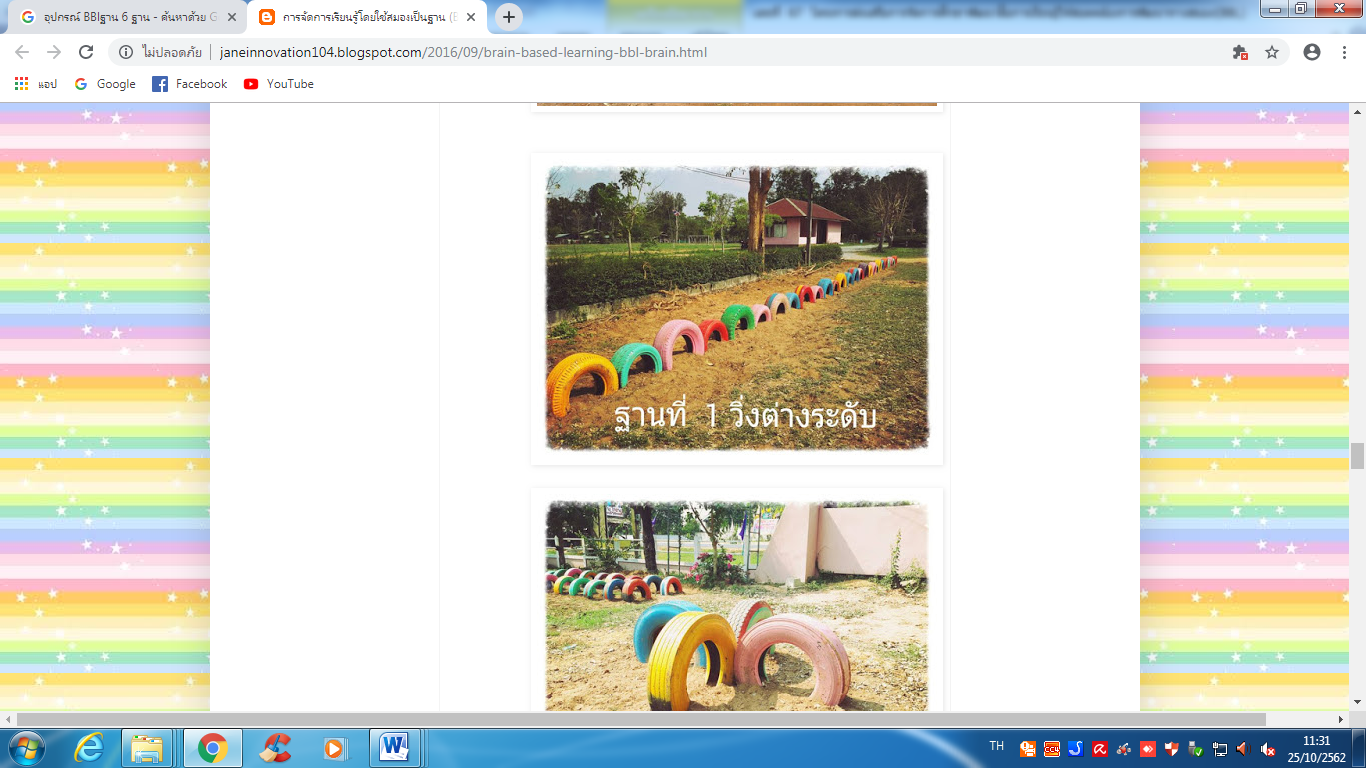 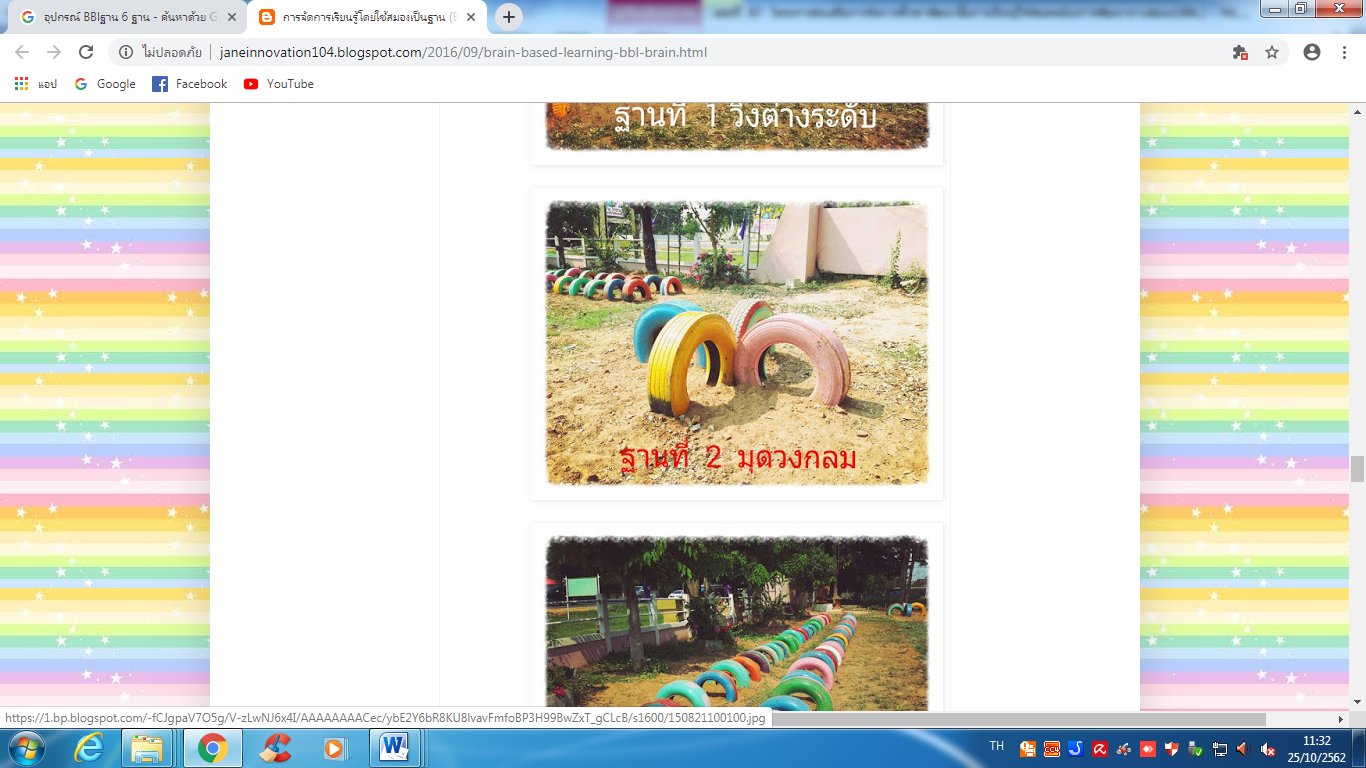 ฐานที่  1  วิ่งต่างระดับ  ใช้ล้อรถจำนวน  10  ล้อ		ฐานที่  2  มุดวงกลม  ใช้ล้อรถจำนวน  4  ล้อ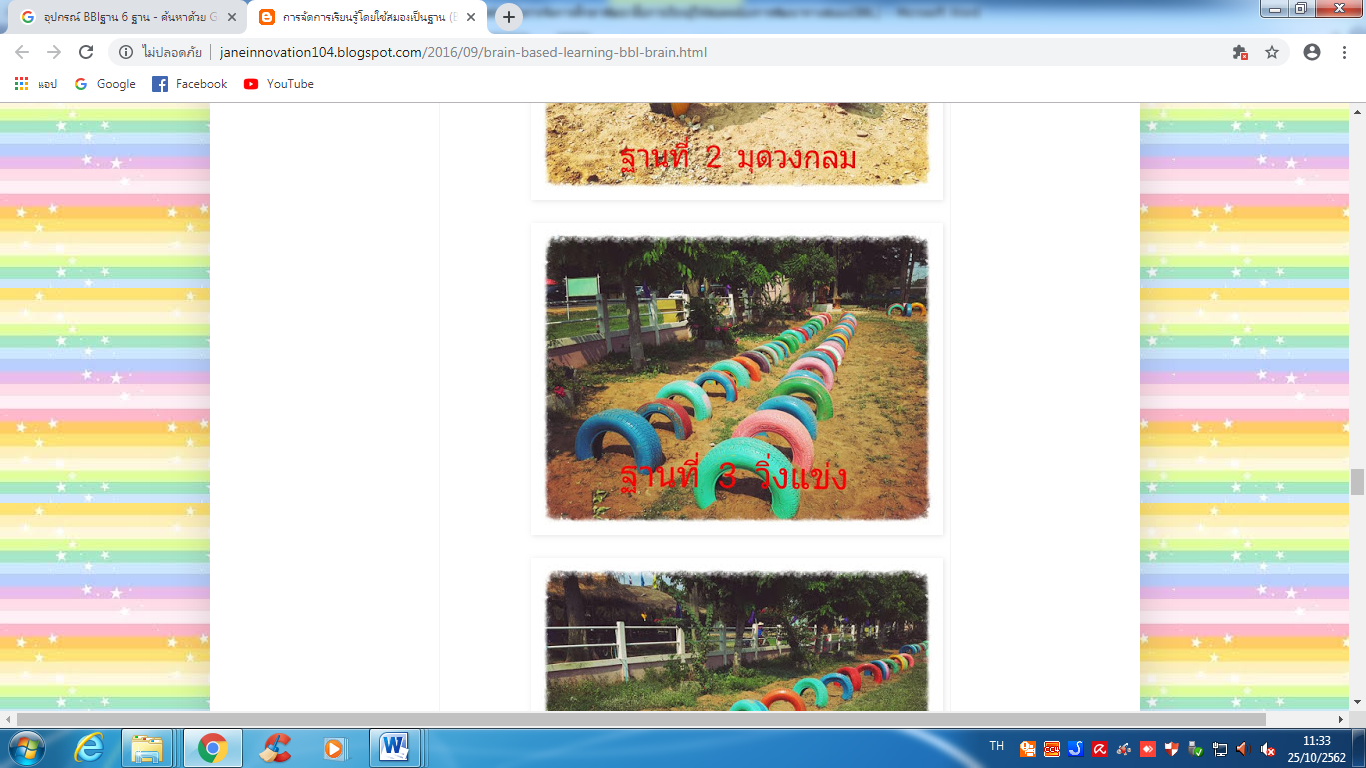 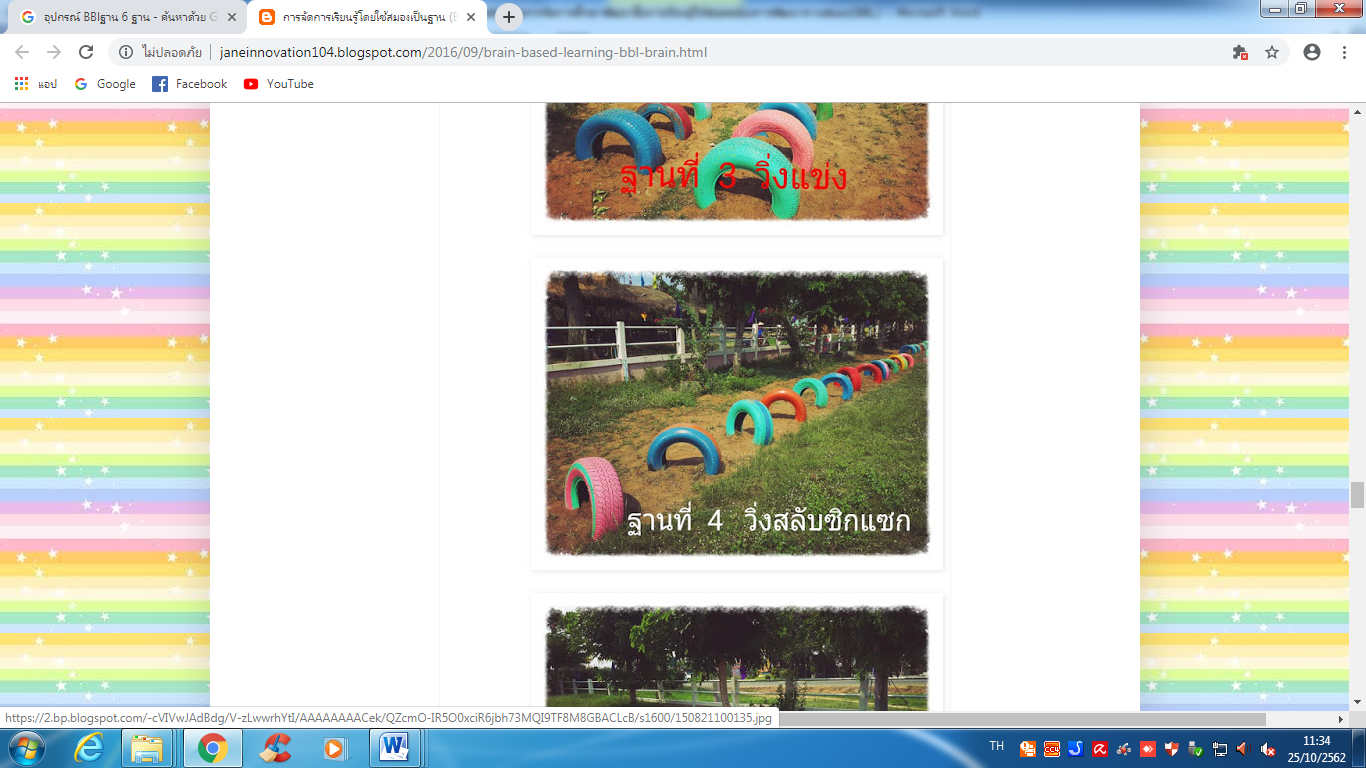 ฐานที่  3  วิ่งแข่ง  จำนวน  10  ล้อ			ฐานที่  4  วิ่งสลับซิกแซก  จำนวน  10  ล้อ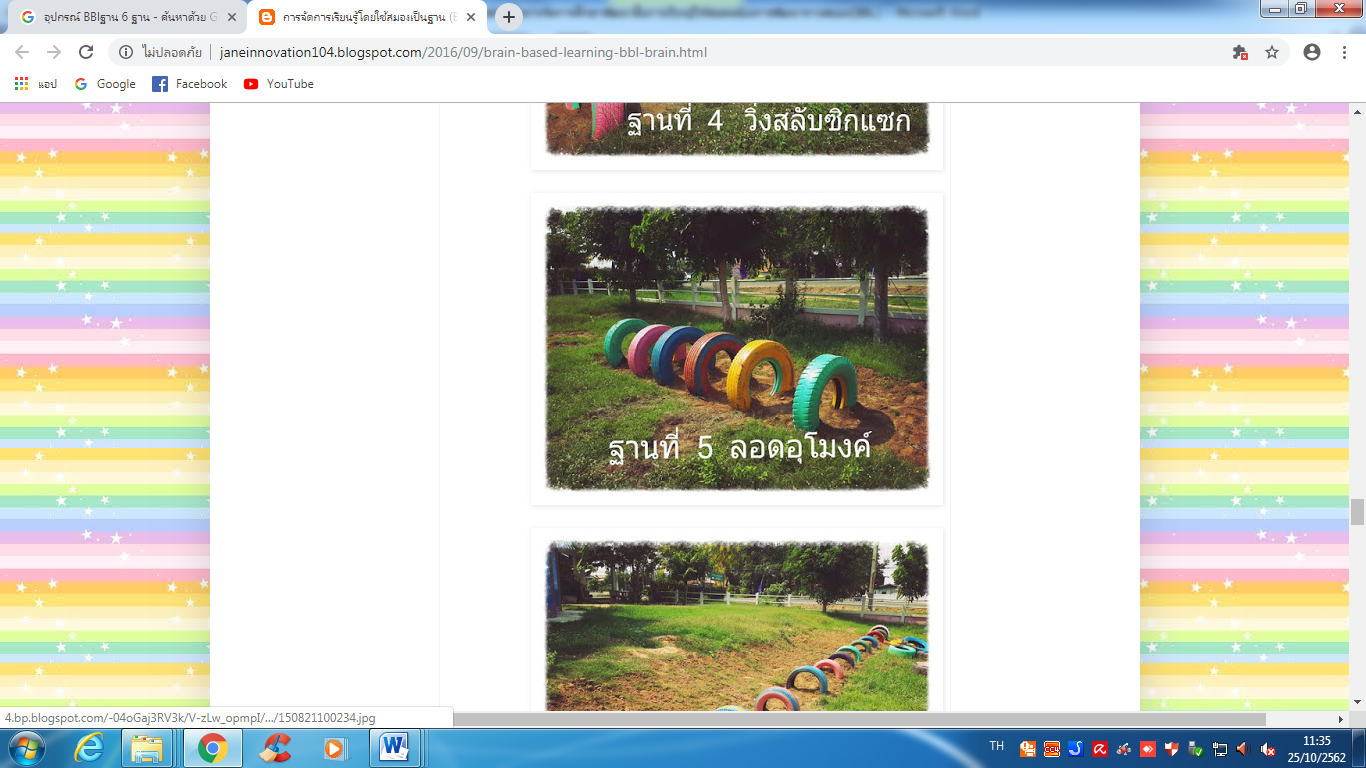 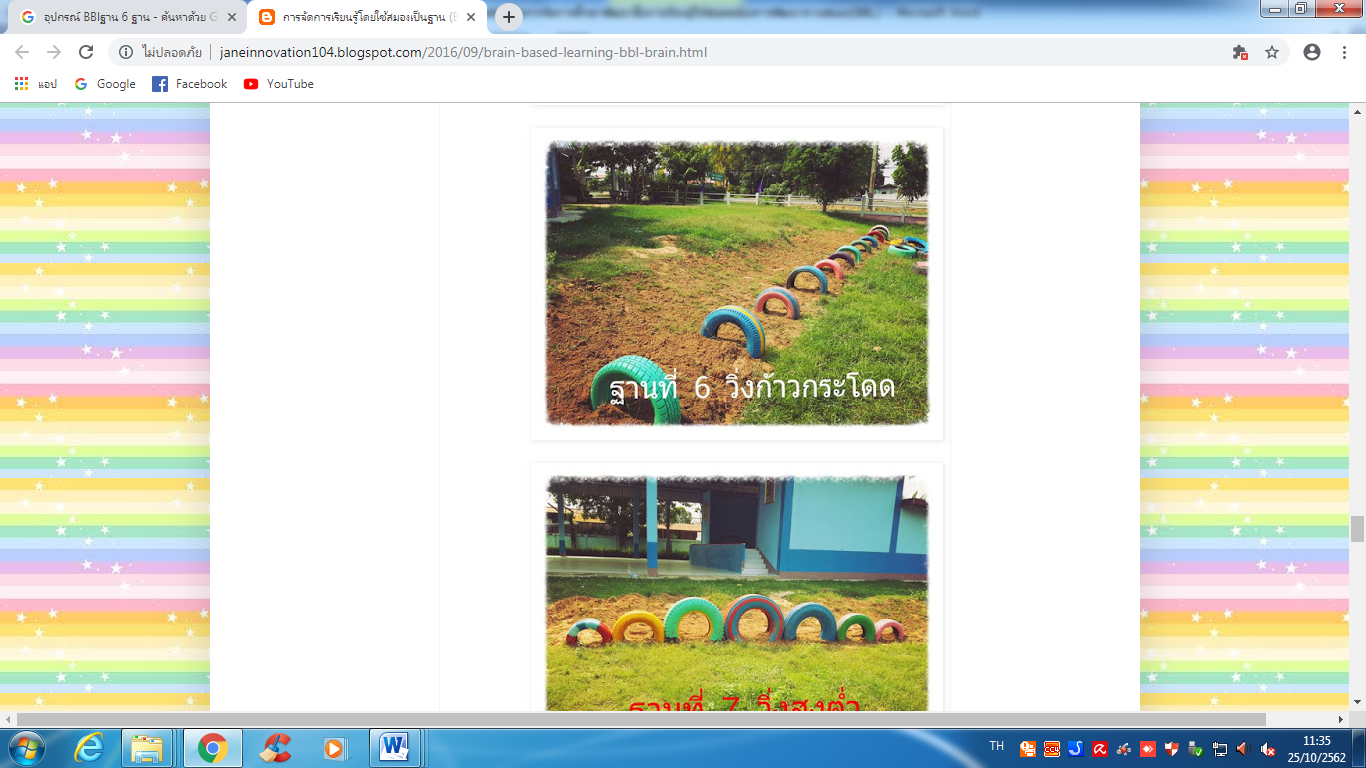 ฐานที่  5  ลอดอุโมงค์  จำนวน  6  ล้อ			ฐานที่  6  วิ่งก้าวกระโดด  จำนวน  10  ล้อรหัสโครงการชื่อโครงการ/กิจกรรมโครงการส่งเสริมการเรียนการสอนที่สอดคล้องกับพัฒนาการทางสมอง (BBL)โครงการส่งเสริมการเรียนการสอนที่สอดคล้องกับพัฒนาการทางสมอง (BBL)ชื่อกองทุนกองทุนหลักประกันสุขภาพเทศบาลตำบลคูหาใต้กองทุนหลักประกันสุขภาพเทศบาลตำบลคูหาใต้สนับสนุนการจัดบริการสาธารณสุขของ หน่วยบริการ/สถานบริการ/หน่วยงานสาธารณสุข [ข้อ 7(1)]สนับสนุนกิจกรรมสร้างเสริมสุขภาพ การป้องกันโรคของกลุ่มหรือองค์กรประชาชน/หน่วยงานอื่น [ข้อ 7(2)] สนับสนุนการจัดกิจกรรมของ ศูนย์เด็กเล็ก/ผู้สูงอายุ/คนพิการ [ข้อ 7(3)]สนับสนุนการบริหารหรือพัฒนากองทุนฯ [ข้อ 7(4)]สนับสนุนกรณีเกิดโรคระบาดหรือภัยพิบัติ [ข้อ 7(5)]สนับสนุนการจัดบริการสาธารณสุขของ หน่วยบริการ/สถานบริการ/หน่วยงานสาธารณสุข [ข้อ 7(1)]สนับสนุนกิจกรรมสร้างเสริมสุขภาพ การป้องกันโรคของกลุ่มหรือองค์กรประชาชน/หน่วยงานอื่น [ข้อ 7(2)] สนับสนุนการจัดกิจกรรมของ ศูนย์เด็กเล็ก/ผู้สูงอายุ/คนพิการ [ข้อ 7(3)]สนับสนุนการบริหารหรือพัฒนากองทุนฯ [ข้อ 7(4)]สนับสนุนกรณีเกิดโรคระบาดหรือภัยพิบัติ [ข้อ 7(5)]หน่วยงาน/องค์กร/กลุ่มคนที่รับผิดชอบโครงการหน่วยบริการหรือสถานบริการสาธารณสุข เช่น รพ.สต.หน่วยงานสาธารณสุขอื่นของ อปท. เช่น กองสาธารณสุขของเทศบาลหน่วยงานสาธารณสุขอื่นของรัฐ เช่น สสอ.หน่วยงานอื่นๆ ที่ไม่ใช่หน่วยงานสาธารณสุข เช่น โรงเรียน กองการศึกษาฯกลุ่มหรือองค์กรประชาชนตั้งแต่ 5 คนหน่วยบริการหรือสถานบริการสาธารณสุข เช่น รพ.สต.หน่วยงานสาธารณสุขอื่นของ อปท. เช่น กองสาธารณสุขของเทศบาลหน่วยงานสาธารณสุขอื่นของรัฐ เช่น สสอ.หน่วยงานอื่นๆ ที่ไม่ใช่หน่วยงานสาธารณสุข เช่น โรงเรียน กองการศึกษาฯกลุ่มหรือองค์กรประชาชนตั้งแต่ 5 คนชื่อองค์กร/กลุ่มคน (5 คน)ชื่อองค์กร  ศูนย์พัฒนาเด็กเล็กศรีวิชัยชื่อองค์กร  ศูนย์พัฒนาเด็กเล็กศรีวิชัยวันอนุมัติระยะเวลาดำเนินโครงการตั้งแต่  วันที่  1  เดือนตุลาคม  พ.ศ.2562ถึง      วันที่ 30  เดือนพฤศจิกายน พ.ศ.2563ตั้งแต่  วันที่  1  เดือนตุลาคม  พ.ศ.2562ถึง      วันที่ 30  เดือนพฤศจิกายน พ.ศ.2563งบประมาณจำนวน   25,247  บาทจำนวน   25,247  บาทหลักการและเหตุผล (ระบุที่มาของการทำโครงการ)          การมุ่งพัฒนาคนและสังคมที่มีคุณภาพ การสร้างสังคมแห่งการเรียนรู้ตลอดชีวิตการพัฒนาตนให้มีคุณธรรมนำความรู้ โดยเตรียมความพร้อมให้สอดคล้องกับการพัฒนาเด็กและเยาวชนให้มีทักษะที่สำคัญ คือทักษะการอ่าน การใช้ภาษาไทย ภาษาต่างประเทศ และทักษะทางคณิตศาสตร์ วิทยาศาสตร์ ที่เป็นประตูสู่การเรียนรู้วิชาอื่นๆ ควบคู่ไปกับการวางรากฐานและบ่มเพาะความเป็นคนดี มีคุณธรรม เพื่อเป็นการกระตุ้น และส่งเสริมโรงเรียนได้พัฒนาขีดความสามารถในการคิดค้นสิ่งใหม่ หรือวิธีการใหม่ๆ มาพัฒนาเป็นนวัตกรรมการศึกษาที่มีคุณภาพเหมาะกับสภาพแวดล้อมของศูนย์พัฒนาเด็กเล็กและปรับปรุง เพิ่มประสิทธิภาพ ด้านการบริหารจัดการและจัดการการเรียนการสอนไปด้วยกัน   ศูนย์พัฒนาเด็กเล็กศรีวิชัยได้เล็งเห็นถึงความสำคัญของโครงการ จึงได้ศึกษาข้อมูล และวิเคราะห์ข้อมูลในด้านต่างๆของนักเรียน พบว่าปัญหาที่เกิดขึ้นกับนักเรียน เกิดจากหลายปัจจัย ปัญหาครอบครัว ปัญหาความยากจน ปัญหาที่เกิดจากสภาพแวดล้อมและปัญหาที่สำคัญคือ เกิดจากปัจจัยด้านภายในของนักเรียนไม่ว่าด้านพันธุกรรม ด้านสติปัญญาต่ำ การขาดการบำรุงขณะตั้งครรภ์ของมารดา การขาดธาตุอาหารที่สำคัญ เช่น สารไอโอดีนของมารดา ซึ่งมีผลต่อการพัฒนาของสมอง นอกจากปัจจัยดังกล่าวแล้วยังมีสิ่งที่จะเสริมสร้างสมองให้พร้อมสมบูรณ์คือการได้รับอากาศบริสุทธิ์และการหายใจอย่างถูกวิธี การดื่มน้ำมากๆเป็นประจำทุกวัน การออกกำลังกายทุกวัน ด้วยท่าเคลื่อนไหวสลับข้างการเคลื่อนไหวที่ผ่อนคลาย เพื่อปลดปล่อยความเครียดให้ร่างกายสงบ และปัจจุบันศูนย์พัฒนาเด็กเล็กยังขาดแคลนทุนทรัพย์เพื่อที่จะพัฒนาให้มีประสิทธิภาพทัดเทียมกับโรงเรียนในเมืองได้ การสร้างสิ่งที่เป็นเครื่องสร้างพัฒนาการให้กับเด็ก เพื่อกระตุ้นสมองและการเรียนรู้ของเด็ก อย่างลานกิจกรรม BBL ของโรงเรียน ที่นำแนวคิด BBL (Brain-based Learning) มาใช้ เพื่อใช้เป็นการเสริมสร้างพัฒนาการให้กับเด็กและใช้เพื่อการเรียนรู้ต่อไปหลักการและเหตุผล (ระบุที่มาของการทำโครงการ)          การมุ่งพัฒนาคนและสังคมที่มีคุณภาพ การสร้างสังคมแห่งการเรียนรู้ตลอดชีวิตการพัฒนาตนให้มีคุณธรรมนำความรู้ โดยเตรียมความพร้อมให้สอดคล้องกับการพัฒนาเด็กและเยาวชนให้มีทักษะที่สำคัญ คือทักษะการอ่าน การใช้ภาษาไทย ภาษาต่างประเทศ และทักษะทางคณิตศาสตร์ วิทยาศาสตร์ ที่เป็นประตูสู่การเรียนรู้วิชาอื่นๆ ควบคู่ไปกับการวางรากฐานและบ่มเพาะความเป็นคนดี มีคุณธรรม เพื่อเป็นการกระตุ้น และส่งเสริมโรงเรียนได้พัฒนาขีดความสามารถในการคิดค้นสิ่งใหม่ หรือวิธีการใหม่ๆ มาพัฒนาเป็นนวัตกรรมการศึกษาที่มีคุณภาพเหมาะกับสภาพแวดล้อมของศูนย์พัฒนาเด็กเล็กและปรับปรุง เพิ่มประสิทธิภาพ ด้านการบริหารจัดการและจัดการการเรียนการสอนไปด้วยกัน   ศูนย์พัฒนาเด็กเล็กศรีวิชัยได้เล็งเห็นถึงความสำคัญของโครงการ จึงได้ศึกษาข้อมูล และวิเคราะห์ข้อมูลในด้านต่างๆของนักเรียน พบว่าปัญหาที่เกิดขึ้นกับนักเรียน เกิดจากหลายปัจจัย ปัญหาครอบครัว ปัญหาความยากจน ปัญหาที่เกิดจากสภาพแวดล้อมและปัญหาที่สำคัญคือ เกิดจากปัจจัยด้านภายในของนักเรียนไม่ว่าด้านพันธุกรรม ด้านสติปัญญาต่ำ การขาดการบำรุงขณะตั้งครรภ์ของมารดา การขาดธาตุอาหารที่สำคัญ เช่น สารไอโอดีนของมารดา ซึ่งมีผลต่อการพัฒนาของสมอง นอกจากปัจจัยดังกล่าวแล้วยังมีสิ่งที่จะเสริมสร้างสมองให้พร้อมสมบูรณ์คือการได้รับอากาศบริสุทธิ์และการหายใจอย่างถูกวิธี การดื่มน้ำมากๆเป็นประจำทุกวัน การออกกำลังกายทุกวัน ด้วยท่าเคลื่อนไหวสลับข้างการเคลื่อนไหวที่ผ่อนคลาย เพื่อปลดปล่อยความเครียดให้ร่างกายสงบ และปัจจุบันศูนย์พัฒนาเด็กเล็กยังขาดแคลนทุนทรัพย์เพื่อที่จะพัฒนาให้มีประสิทธิภาพทัดเทียมกับโรงเรียนในเมืองได้ การสร้างสิ่งที่เป็นเครื่องสร้างพัฒนาการให้กับเด็ก เพื่อกระตุ้นสมองและการเรียนรู้ของเด็ก อย่างลานกิจกรรม BBL ของโรงเรียน ที่นำแนวคิด BBL (Brain-based Learning) มาใช้ เพื่อใช้เป็นการเสริมสร้างพัฒนาการให้กับเด็กและใช้เพื่อการเรียนรู้ต่อไปหลักการและเหตุผล (ระบุที่มาของการทำโครงการ)          การมุ่งพัฒนาคนและสังคมที่มีคุณภาพ การสร้างสังคมแห่งการเรียนรู้ตลอดชีวิตการพัฒนาตนให้มีคุณธรรมนำความรู้ โดยเตรียมความพร้อมให้สอดคล้องกับการพัฒนาเด็กและเยาวชนให้มีทักษะที่สำคัญ คือทักษะการอ่าน การใช้ภาษาไทย ภาษาต่างประเทศ และทักษะทางคณิตศาสตร์ วิทยาศาสตร์ ที่เป็นประตูสู่การเรียนรู้วิชาอื่นๆ ควบคู่ไปกับการวางรากฐานและบ่มเพาะความเป็นคนดี มีคุณธรรม เพื่อเป็นการกระตุ้น และส่งเสริมโรงเรียนได้พัฒนาขีดความสามารถในการคิดค้นสิ่งใหม่ หรือวิธีการใหม่ๆ มาพัฒนาเป็นนวัตกรรมการศึกษาที่มีคุณภาพเหมาะกับสภาพแวดล้อมของศูนย์พัฒนาเด็กเล็กและปรับปรุง เพิ่มประสิทธิภาพ ด้านการบริหารจัดการและจัดการการเรียนการสอนไปด้วยกัน   ศูนย์พัฒนาเด็กเล็กศรีวิชัยได้เล็งเห็นถึงความสำคัญของโครงการ จึงได้ศึกษาข้อมูล และวิเคราะห์ข้อมูลในด้านต่างๆของนักเรียน พบว่าปัญหาที่เกิดขึ้นกับนักเรียน เกิดจากหลายปัจจัย ปัญหาครอบครัว ปัญหาความยากจน ปัญหาที่เกิดจากสภาพแวดล้อมและปัญหาที่สำคัญคือ เกิดจากปัจจัยด้านภายในของนักเรียนไม่ว่าด้านพันธุกรรม ด้านสติปัญญาต่ำ การขาดการบำรุงขณะตั้งครรภ์ของมารดา การขาดธาตุอาหารที่สำคัญ เช่น สารไอโอดีนของมารดา ซึ่งมีผลต่อการพัฒนาของสมอง นอกจากปัจจัยดังกล่าวแล้วยังมีสิ่งที่จะเสริมสร้างสมองให้พร้อมสมบูรณ์คือการได้รับอากาศบริสุทธิ์และการหายใจอย่างถูกวิธี การดื่มน้ำมากๆเป็นประจำทุกวัน การออกกำลังกายทุกวัน ด้วยท่าเคลื่อนไหวสลับข้างการเคลื่อนไหวที่ผ่อนคลาย เพื่อปลดปล่อยความเครียดให้ร่างกายสงบ และปัจจุบันศูนย์พัฒนาเด็กเล็กยังขาดแคลนทุนทรัพย์เพื่อที่จะพัฒนาให้มีประสิทธิภาพทัดเทียมกับโรงเรียนในเมืองได้ การสร้างสิ่งที่เป็นเครื่องสร้างพัฒนาการให้กับเด็ก เพื่อกระตุ้นสมองและการเรียนรู้ของเด็ก อย่างลานกิจกรรม BBL ของโรงเรียน ที่นำแนวคิด BBL (Brain-based Learning) มาใช้ เพื่อใช้เป็นการเสริมสร้างพัฒนาการให้กับเด็กและใช้เพื่อการเรียนรู้ต่อไปกลุ่มเป้าหมาย  นักเรียนในศูนย์พัฒนาเด็กเล็กศรีวิชัยจำนวน 69 คนกลุ่มเป้าหมาย  นักเรียนในศูนย์พัฒนาเด็กเล็กศรีวิชัยจำนวน 69 คนกลุ่มเป้าหมาย  นักเรียนในศูนย์พัฒนาเด็กเล็กศรีวิชัยจำนวน 69 คนวิธีดำเนินการ             ขั้นเตรียมการเชิญวิทยากรมาให้ความรู้เรื่องการจัดทำฐาน  จำนวน  6  ฐานประชุมตัวแทนครู  ผู้ปกครอง  และกรรมการสถานศึกษาจำนวน  35  คน  ดำเนินการเขียนโครงการเข้ากองทุนหลักประกันสุขภาพเทศบาลตำบลคูหาใต้จัดเตรียมวัสดุอุปกรณ์ในการดำเนินโครงการขั้นดำเนินการ1.  กิจกรรมการจัดเตรียมฐานการเรียนรู้     1.1  วิทยากรให้ความรู้แก่คณะครู ผู้ปกครองและกรรมการสถานศึกษา นักเรียนจำนวน  153  คน  เรื่องพัฒนาการเด็กเมื่อใช้เครื่องมือ  BBL            - กิจกรรมติดตั้งฐานการเรียนรู้  จำนวน  6  ฐาน  โดยผู้ปกครองร่วมติดตั้งสร้างฐานประกอบด้วย                  ฐานที่  1  ฐานวิ่งต่างระดับ                ฐานที่  2  ฐานมุดวงกลม                ฐานที่  3  ฐานวิ่งแข่ง                 ฐานที่  4  ฐานวิ่งสลับซิกแซก                ฐานที่  5  ฐานลอดอุโมงค์                ฐานที่  6  ฐานวิ่งต่ำสูง- กิจกรรมการทาสีรองพื้นอุปกรณ์ (ล้อรถยนต์)- ขุดหลุมตามแบบที่ได้วางไว้วางล้อรถที่สีแห้งลงในดิน  จัดทั้งหมด  6  ฐาน  - กิจกรรมการเรียนรู้ในฐานการเรียน  จำนวน  6  ฐาน  ด้วยวิธีการสลับหมุนเวียนกันเรียนทั้ง  3  ระดับชั้น  ตั้งแต่เตรียมเด็กเล็ก  1 – 3  ขั้นประเมินผล    ใช้แบบประเมินพัฒนาการทั้ง 4 ด้าน โดยเน้นด้านร่างกายเป็นสำคัญ สำหรับเด็กปฐมวัยอายุ  2-4  ขวบทุกคน    ประเมินผลสัมฤทธิ์ของการปฏิบัติกิจกรรมของเด็กนักเรียน    สรุปปัญหาอุปสรรคและหาแนวทางแก้ไขวิธีดำเนินการ             ขั้นเตรียมการเชิญวิทยากรมาให้ความรู้เรื่องการจัดทำฐาน  จำนวน  6  ฐานประชุมตัวแทนครู  ผู้ปกครอง  และกรรมการสถานศึกษาจำนวน  35  คน  ดำเนินการเขียนโครงการเข้ากองทุนหลักประกันสุขภาพเทศบาลตำบลคูหาใต้จัดเตรียมวัสดุอุปกรณ์ในการดำเนินโครงการขั้นดำเนินการ1.  กิจกรรมการจัดเตรียมฐานการเรียนรู้     1.1  วิทยากรให้ความรู้แก่คณะครู ผู้ปกครองและกรรมการสถานศึกษา นักเรียนจำนวน  153  คน  เรื่องพัฒนาการเด็กเมื่อใช้เครื่องมือ  BBL            - กิจกรรมติดตั้งฐานการเรียนรู้  จำนวน  6  ฐาน  โดยผู้ปกครองร่วมติดตั้งสร้างฐานประกอบด้วย                  ฐานที่  1  ฐานวิ่งต่างระดับ                ฐานที่  2  ฐานมุดวงกลม                ฐานที่  3  ฐานวิ่งแข่ง                 ฐานที่  4  ฐานวิ่งสลับซิกแซก                ฐานที่  5  ฐานลอดอุโมงค์                ฐานที่  6  ฐานวิ่งต่ำสูง- กิจกรรมการทาสีรองพื้นอุปกรณ์ (ล้อรถยนต์)- ขุดหลุมตามแบบที่ได้วางไว้วางล้อรถที่สีแห้งลงในดิน  จัดทั้งหมด  6  ฐาน  - กิจกรรมการเรียนรู้ในฐานการเรียน  จำนวน  6  ฐาน  ด้วยวิธีการสลับหมุนเวียนกันเรียนทั้ง  3  ระดับชั้น  ตั้งแต่เตรียมเด็กเล็ก  1 – 3  ขั้นประเมินผล    ใช้แบบประเมินพัฒนาการทั้ง 4 ด้าน โดยเน้นด้านร่างกายเป็นสำคัญ สำหรับเด็กปฐมวัยอายุ  2-4  ขวบทุกคน    ประเมินผลสัมฤทธิ์ของการปฏิบัติกิจกรรมของเด็กนักเรียน    สรุปปัญหาอุปสรรคและหาแนวทางแก้ไขวิธีดำเนินการ             ขั้นเตรียมการเชิญวิทยากรมาให้ความรู้เรื่องการจัดทำฐาน  จำนวน  6  ฐานประชุมตัวแทนครู  ผู้ปกครอง  และกรรมการสถานศึกษาจำนวน  35  คน  ดำเนินการเขียนโครงการเข้ากองทุนหลักประกันสุขภาพเทศบาลตำบลคูหาใต้จัดเตรียมวัสดุอุปกรณ์ในการดำเนินโครงการขั้นดำเนินการ1.  กิจกรรมการจัดเตรียมฐานการเรียนรู้     1.1  วิทยากรให้ความรู้แก่คณะครู ผู้ปกครองและกรรมการสถานศึกษา นักเรียนจำนวน  153  คน  เรื่องพัฒนาการเด็กเมื่อใช้เครื่องมือ  BBL            - กิจกรรมติดตั้งฐานการเรียนรู้  จำนวน  6  ฐาน  โดยผู้ปกครองร่วมติดตั้งสร้างฐานประกอบด้วย                  ฐานที่  1  ฐานวิ่งต่างระดับ                ฐานที่  2  ฐานมุดวงกลม                ฐานที่  3  ฐานวิ่งแข่ง                 ฐานที่  4  ฐานวิ่งสลับซิกแซก                ฐานที่  5  ฐานลอดอุโมงค์                ฐานที่  6  ฐานวิ่งต่ำสูง- กิจกรรมการทาสีรองพื้นอุปกรณ์ (ล้อรถยนต์)- ขุดหลุมตามแบบที่ได้วางไว้วางล้อรถที่สีแห้งลงในดิน  จัดทั้งหมด  6  ฐาน  - กิจกรรมการเรียนรู้ในฐานการเรียน  จำนวน  6  ฐาน  ด้วยวิธีการสลับหมุนเวียนกันเรียนทั้ง  3  ระดับชั้น  ตั้งแต่เตรียมเด็กเล็ก  1 – 3  ขั้นประเมินผล    ใช้แบบประเมินพัฒนาการทั้ง 4 ด้าน โดยเน้นด้านร่างกายเป็นสำคัญ สำหรับเด็กปฐมวัยอายุ  2-4  ขวบทุกคน    ประเมินผลสัมฤทธิ์ของการปฏิบัติกิจกรรมของเด็กนักเรียน    สรุปปัญหาอุปสรรคและหาแนวทางแก้ไขผลที่คาดว่าจะได้รับเด็กในศูนย์พัฒนาเด็กเล็กศรีวิชัยมีพัฒนาการครบทั้ง 4 ด้าน โดยเฉพาะด้านร่างกาย เด็กทุกคนสามารถปฏิบัติกิจกรรมโดยสามารถผ่านฐานกิจกรรมได้เด็กมีทักษะ  ด้านการคิดวิเคราะห์  และแก้ปัญหาได้เหมาะสมกับวัยผลที่คาดว่าจะได้รับเด็กในศูนย์พัฒนาเด็กเล็กศรีวิชัยมีพัฒนาการครบทั้ง 4 ด้าน โดยเฉพาะด้านร่างกาย เด็กทุกคนสามารถปฏิบัติกิจกรรมโดยสามารถผ่านฐานกิจกรรมได้เด็กมีทักษะ  ด้านการคิดวิเคราะห์  และแก้ปัญหาได้เหมาะสมกับวัยผลที่คาดว่าจะได้รับเด็กในศูนย์พัฒนาเด็กเล็กศรีวิชัยมีพัฒนาการครบทั้ง 4 ด้าน โดยเฉพาะด้านร่างกาย เด็กทุกคนสามารถปฏิบัติกิจกรรมโดยสามารถผ่านฐานกิจกรรมได้เด็กมีทักษะ  ด้านการคิดวิเคราะห์  และแก้ปัญหาได้เหมาะสมกับวัยเป้าหมาย/วัตถุประสงค์เป้าหมาย/วัตถุประสงค์ตัวชี้วัดวัตถุประสงค์โดยตรงวัตถุประสงค์โดยตรงวัตถุประสงค์โดยตรงวัตถุประสงค์ข้อที่ 1  เพื่อให้เด็กมีพัฒนาการครบทั้ง 4 ด้านโยเฉพาะด้านร่างกายวัตถุประสงค์ข้อที่ 1  เพื่อให้เด็กมีพัฒนาการครบทั้ง 4 ด้านโยเฉพาะด้านร่างกายตัวชี้วัดความสำเร็จ1.  จากสถิติการมาเรียนเด็กมาเรียนไม่ป่วยง่ายร้อยละ  90ข้อที่ 2  เพื่อให้เด็กมีทักษะด้านการคิดวิเคราะห์  สังเกต  การจำแนก  และแก้ปัญหาได้เหมาะสมกับวัยข้อที่ 2  เพื่อให้เด็กมีทักษะด้านการคิดวิเคราะห์  สังเกต  การจำแนก  และแก้ปัญหาได้เหมาะสมกับวัย1.  เด็กผ่านเกณฑ์การประเมินผลพัฒนาการร้อยละ  90ข้อที่ 3  เพื่อให้เด็กมีพัฒนาการด้านร่างกายเหมาะสมตามวัย ข้อที่ 3  เพื่อให้เด็กมีพัฒนาการด้านร่างกายเหมาะสมตามวัย 1.  เด็กมีพัฒนาการสมวัยตามเกณฑ์ ร้อยละ  90ระบุชนิดกิจกรรมหลัก เช่น ประชุม รณรงค์ จัดบริการ การจัดซื้องบประมาณระบุเวลากิจกรรมการเตรียมฐานการเรียนรู้ 6  ฐาน= ค่าวิทยากร  2ชม.x600บ.=1,200บ.= ค่าอาหารว่างและเครื่องดื่มผู้ปกครอง  ครูผู้ดูแลเด็ก  เด็ก  และกรรมการสถานศึกษา  25x153=3,825  บ.ล้อรถยนต์จำนวน  50  ล้อ  X  ล้อละ  20  บาท =  1,000  บาทสีน้ำมันขนาดกระป๋องละ  3.75  ลิตรสีน้ำมันสีเขียวจำนวน  4  กระป๋อง  X  กระป๋องละ  345  บาท =  2,760  บาทสีน้ำมันสีเหลืองจำนวน  4  กระป๋อง  X  กระป๋องละ  345  บาท  =  2,760    บาทสีน้ำมันสีฟ้าจำนวน  4  กระป๋อง  X  กระป๋องละ  345  บาท  =  2,760    บาทสีน้ำมันสีชมพูจำนวน  4  กระป๋อง  X  กระป๋องละ  345  บาท  =  2,760    บาทสีน้ำมันสีแดงจำนวน  4  กระป๋อง  X  กระป๋องละ  345  บาท  = 2,760  บาทสีน้ำมันสีขาวสำหรับทารองพื้นจำนวน  8  กระป๋อง  X  กระป๋องละ  345  บาท  	=  2,760  บาทแปรงทาสีขนาด  2  นิ้ว  จำนวน  1โหล X40  บาท  =    480  บาทแปรงทาสีขนาด  1  นิ้ว  จำนวน  5  ด้าม  X30 บาท =    150  บาททินเนอร์เบอร์  21  แกลลอนละ  1  ลิตรX135  บาท =135  บาท  จอบขุดพร้อมดับจับยาว  1.5  เมตร  1  อัน X400  บาท  =    400  บาทค่าวิทยากรบรรยาย  2  ชม.  2ชม.x600บาท=1,200บาทรวมเป็นเงิน  24,815  บาท1-30 พ.ย.63ประชาสัมพันธ์โครงการ-ค่าไวนิลประชาสัมพันธ์โครงการ  1.2 เมตรx2.4 เมตร	= 432 บาทรวมเป็นเงิน   25,247   บาทรวมเป็นเงินทั้งสิ้น  25,247   บาท